Parceria nacional pela Mobilidade por Bicicletas	Pesquisa “Perfil do Ciclista”NACIONAL – Resultados Preliminares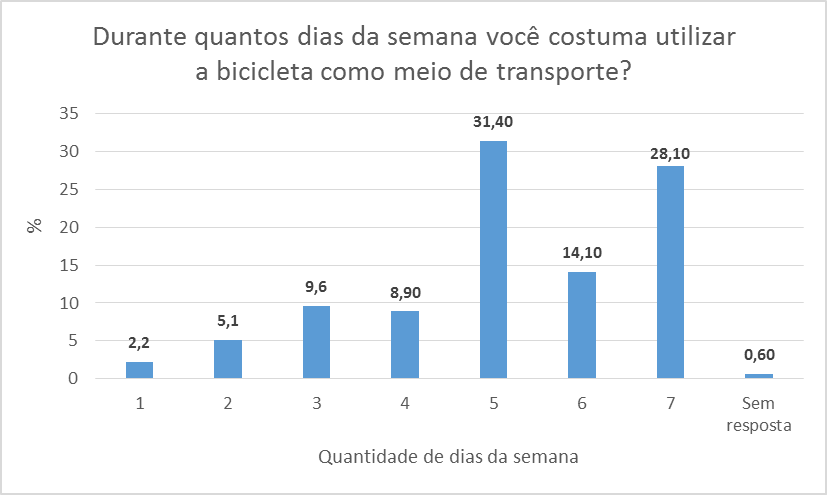 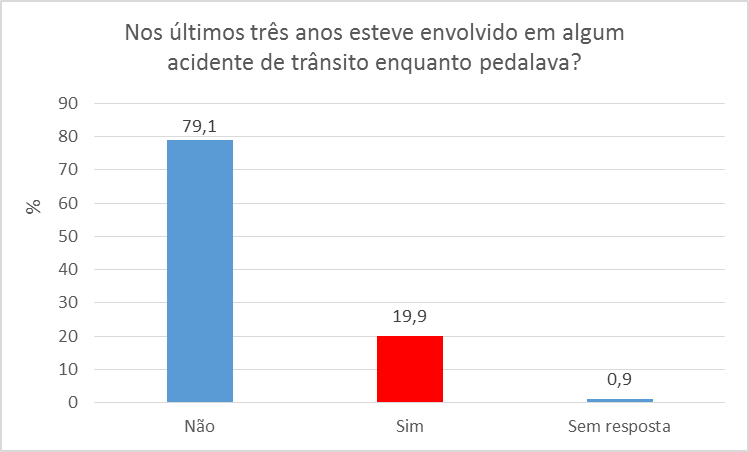 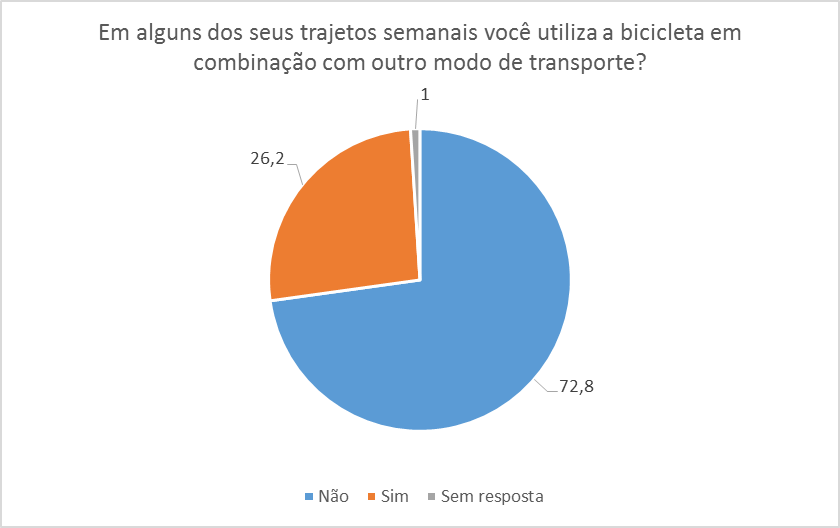 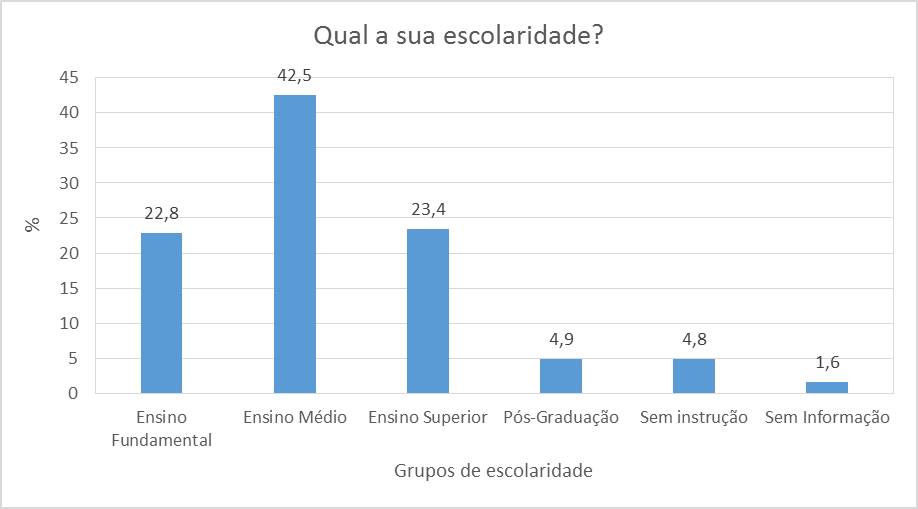 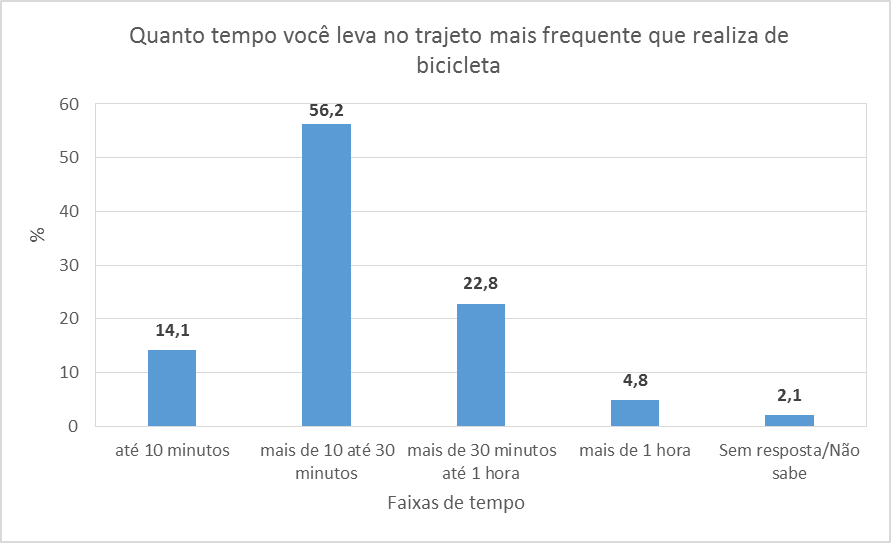 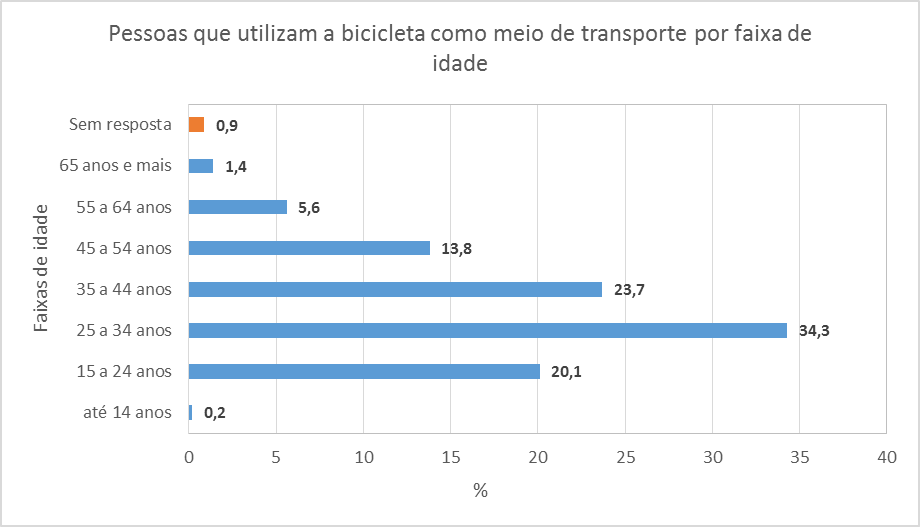 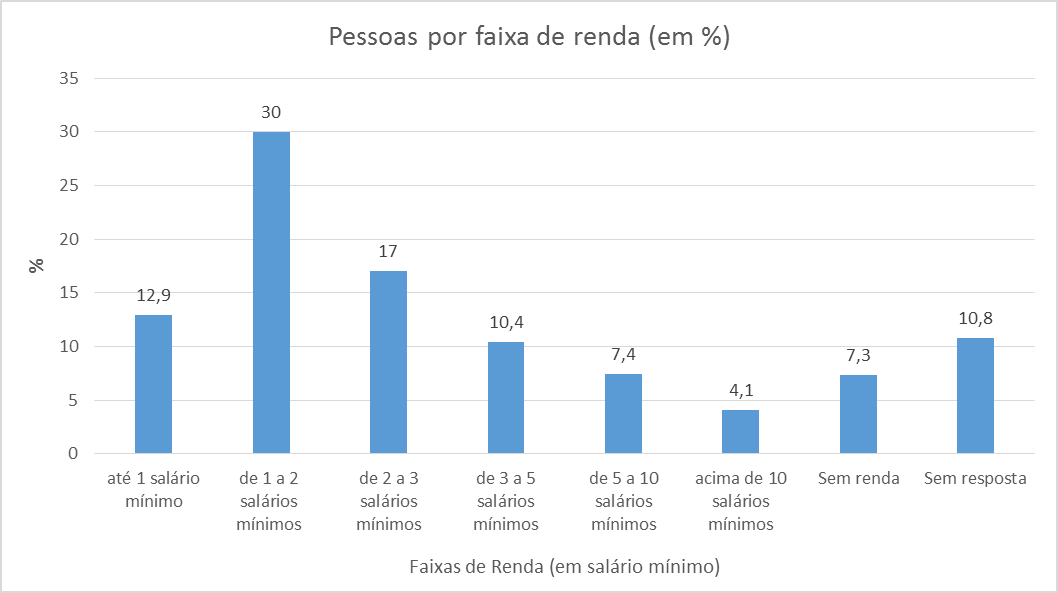 